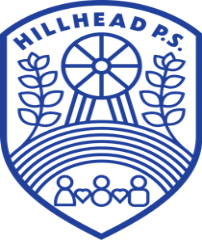 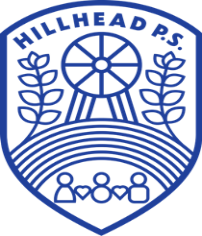 Hillhead Primary SchoolHillhead Primary SchoolHillhead Primary SchoolDate: 5.2.24Class: P6Class: P6ReadingPlease read one of your allocated books on Bug Club for 15 minutes each night – this can be with an adult, sibling or independently. If you do not have access to Bug Club then please choose any book/comic that you have.Follow-up activity:Which character in this book are you most like? Explain your answer. Which character do you like the most? Which character do you least like? Explain your answer.ReadingPlease read one of your allocated books on Bug Club for 15 minutes each night – this can be with an adult, sibling or independently. If you do not have access to Bug Club then please choose any book/comic that you have.Follow-up activity:Which character in this book are you most like? Explain your answer. Which character do you like the most? Which character do you least like? Explain your answer.ReadingPlease read one of your allocated books on Bug Club for 15 minutes each night – this can be with an adult, sibling or independently. If you do not have access to Bug Club then please choose any book/comic that you have.Follow-up activity:Which character in this book are you most like? Explain your answer. Which character do you like the most? Which character do you least like? Explain your answer.SpellingOur phoneme this week is ‘oo’.Suggested words to practise:(oo)toothbrush, (u-e)include, (ew)chew, (ue)blueberry, (u)push, (ui)juice, (oul)should, (oe)shoe, (eu)sleuth, (ou)group, (o)to, (wo)two, (ough)through.Follow-up activity:Please write all words with ‘Rhyming Words’. (Next to each spelling word write a rhyming word. If necessary, your rhyming word can be a nonsense word.)Common words for this week are: ate, better, scary, police, white, purple, yellow, tries, tried, turned, wanted, piece, peace, arrive, high.Follow-up activity:Please write all words in ‘Secret Agent writing’. (Number the alphabet from 1-26, e.g. a=1, b=2, c=3, etc. Then convert your words to a number code.)SpellingOur phoneme this week is ‘oo’.Suggested words to practise:(oo)toothbrush, (u-e)include, (ew)chew, (ue)blueberry, (u)push, (ui)juice, (oul)should, (oe)shoe, (eu)sleuth, (ou)group, (o)to, (wo)two, (ough)through.Follow-up activity:Please write all words with ‘Rhyming Words’. (Next to each spelling word write a rhyming word. If necessary, your rhyming word can be a nonsense word.)Common words for this week are: ate, better, scary, police, white, purple, yellow, tries, tried, turned, wanted, piece, peace, arrive, high.Follow-up activity:Please write all words in ‘Secret Agent writing’. (Number the alphabet from 1-26, e.g. a=1, b=2, c=3, etc. Then convert your words to a number code.)Numeracy/MathsSumdog – Fractions, Decimals & Percentages Competition Multiplication ChallengePlease answer as many of the following questions as you can within 1minute. (If it takes you less time to answer them all please write down how long it took you.)  1. 6x3  =                 2. 7x6  = 3. 8x9  =                 4. 9x2  = 5. 10x4 =                 6. 11x8 = 7. 12x5 =                 8. 0x10 = 9. 1x3   =                10. 2x6  =Important InformationP.E Days – Tuesday and ThursdayFootball Training – Thursday*School Closed – Friday 9th and Monday 12th February**In-service day Tuesday 13th February*Important InformationP.E Days – Tuesday and ThursdayFootball Training – Thursday*School Closed – Friday 9th and Monday 12th February**In-service day Tuesday 13th February*Important InformationP.E Days – Tuesday and ThursdayFootball Training – Thursday*School Closed – Friday 9th and Monday 12th February**In-service day Tuesday 13th February*Hillhead Primary SchoolHillhead Primary SchoolHillhead Primary SchoolDate: 5.2.24Class: P6Class: P6ReadingPlease read one of your allocated books on Bug Club for 15 minutes each night – this can be with an adult, sibling or independently. If you do not have access to Bug Club then please choose any book/comic that you have.Follow-up activity:Which character in this book are you most like? Explain your answer. Which character do you like the most? Which character do you least like? Explain your answer.ReadingPlease read one of your allocated books on Bug Club for 15 minutes each night – this can be with an adult, sibling or independently. If you do not have access to Bug Club then please choose any book/comic that you have.Follow-up activity:Which character in this book are you most like? Explain your answer. Which character do you like the most? Which character do you least like? Explain your answer.ReadingPlease read one of your allocated books on Bug Club for 15 minutes each night – this can be with an adult, sibling or independently. If you do not have access to Bug Club then please choose any book/comic that you have.Follow-up activity:Which character in this book are you most like? Explain your answer. Which character do you like the most? Which character do you least like? Explain your answer.SpellingOur phoneme this week is ‘oo’.Suggested words to practise:(oo)toothbrush, (u-e)include, (ew)chew, (ue)blueberry, (u)push, (ui)juice, (oul)should, (oe)shoe, (eu)sleuth, (ou)group, (o)to, (wo)two, (ough)through.Follow-up activity:Please write all words with ‘Rhyming Words’. (Next to each spelling word write a rhyming word. If necessary, your rhyming word can be a nonsense word.)Common words for this week are: ate, better, scary, police, white, purple, yellow, tries, tried, turned, wanted, piece, peace, arrive, high.Follow-up activity:Please write all words in ‘Secret Agent writing’. (Number the alphabet from 1-26, e.g. a=1, b=2, c=3, etc. Then convert your words to a number code.)SpellingOur phoneme this week is ‘oo’.Suggested words to practise:(oo)toothbrush, (u-e)include, (ew)chew, (ue)blueberry, (u)push, (ui)juice, (oul)should, (oe)shoe, (eu)sleuth, (ou)group, (o)to, (wo)two, (ough)through.Follow-up activity:Please write all words with ‘Rhyming Words’. (Next to each spelling word write a rhyming word. If necessary, your rhyming word can be a nonsense word.)Common words for this week are: ate, better, scary, police, white, purple, yellow, tries, tried, turned, wanted, piece, peace, arrive, high.Follow-up activity:Please write all words in ‘Secret Agent writing’. (Number the alphabet from 1-26, e.g. a=1, b=2, c=3, etc. Then convert your words to a number code.)Numeracy/MathsSumdog – Fractions, Decimals & Percentages Competition Multiplication ChallengePlease answer as many of the following questions as you can within 1minute. (If it takes you less time to answer them all please write down how long it took you.)  1. 6x3  =                 2. 7x6  = 3. 8x9  =                 4. 9x2  = 5. 10x4 =                 6. 11x8 = 7. 12x5 =                 8. 0x10 = 9. 1x3   =                10. 2x6  =Important InformationP.E Days – Tuesday and ThursdayFootball Training – Thursday*School Closed – Friday 9th and Monday 12th February**In-service day Tuesday 13th February*Important InformationP.E Days – Tuesday and ThursdayFootball Training – Thursday*School Closed – Friday 9th and Monday 12th February**In-service day Tuesday 13th February*Important InformationP.E Days – Tuesday and ThursdayFootball Training – Thursday*School Closed – Friday 9th and Monday 12th February**In-service day Tuesday 13th February*